Section I: Presentation Abstract Title of Presentation: Legal Framework for Renewable Energy Certificates (‘RECs’) in SingaporeTopic: Policy and Markets: State and Federal Policy, Legislation and Regulation Abstract Text (200 – 250 words): As the use of renewable energy certificates (‘RECs’) for sustainable reporting gains traction in Asia, there is an increasing need for a robust framework to govern its use to prevent potential deceptive practices. While the use of RECs and the associated legal framework have been widespread in the United States, it is not so for the nascent RECs market in Asia. Therefore, in this paper, we focus on Singapore as an Asian case study and aim to propose a legal framework via an analysis of similar frameworks pertaining to RECs in the United States. A detailed analysis of the legal guidelines of the states provides a better understanding of the key requirements that should be included in the legal framework for Singapore. Subsequently, data collected from interviews conducted with foreign and local lawyers with expertise in RECs would strengthen the understanding of the limitations and concerns regarding RECs transactions. Finally, information collated from interviews conducted with solar energy providers as well as companies that have experience in purchasing RECs would be evaluated to enhance the discussion on the proposed legal framework. The data-driven findings along with expert opinions presented in this paper could be instrumental in developing similar frameworks for other countries in Asia. (204 words) Section II: Abstract Authors Author Names: June Boon Fang LIM, Gabriel Meng Chiat KOR, Stephen En Rong TAY Organisation: National University of Singapore  Section III: Speaker/Presenter’s Biography and Portrait Photo June Lim is currently in her final year of studies in B.Sc. (Project and Facilities Management) at the National University of Singapore (‘NUS’). She also works at Apple South Asia Pte Ltd (first RECs adopter in Singapore), to equip herself with relevant communication skills. As a motivated student, she constantly seeks challenges and avenues for her to learn and expand her knowledge on various topics. Specifically, she has a deep-rooted interest in the legal and renewable energy sector in Singapore, and intends to create a global impact by sharing the findings of this paper. (94 words)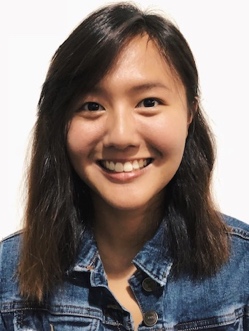 Section IV: Primary Contact Name: June Boon Fang LIMPosition: Student Organisation: National University of Singapore Email: e0319046@u.nus.edu Telephone: +65 98775436 